МИНОБРНАУКИ РОССИИфедеральное государственное бюджетное образовательное учреждение высшего образования«Омский государственный университет им. Ф.М. Достоевского»ПРИКАЗОб утверждении публичной офертыВ целях организации и проведения VI Международной научно-практической конференции «Речевая коммуникация в современной России» (код мероприятия: РК-09.2021) приказываю:1. Утвердить публичную оферту согласно приложению к настоящему приказу.2. Начальнику общего отдела Е.В. Зориной обеспечить публикацию настоящего приказа на официальном сайте ОмГУ в разделе «Юридические документы»/2.Локальные акты ОмГУ/2.5.Иные локальные акты ОмГУ».Врио ректора										Р.Г. СмеликЛист согласования проекта приказаОб утверждении публичной офертыПриложение к приказуот _____________№__________ПУБЛИЧНАЯ ОФЕРТА____________________ Федеральное государственное бюджетное образовательное учреждение высшего, образования «Омский государственный университет им. Ф.М. Достоевского, именуемое в дальнейшем «Исполнитель», предлагает всем заинтересованным лицам, именуемым в дальнейшем «Заказчик», заключить договор на участие в VI Международной научно-практической конференции «Речевая коммуникация в современной России» (далее — Договор). Договор заключается путем принятия (акцептирования) Публичной оферты и регламентирует обязательства, возникающие между Исполнителем и Заказчиком.1. ПОНЯТИЯ И ОПРЕДЕЛЕНИЯ, ИСПОЛЬЗУЕМЫЕ В ПУБЛИЧНОЙ ОФЕРТЕ«Оферта» - Предложение Исполнителя, адресованное Заказчику, заключить с ним Договор на условиях, содержащихся в настоящей Публичной оферте, включая ее приложения.Настоящая публичная оферта в соответствии со статьей 435 и частью 2 статьи 437 Гражданского кодекса Российской Федерации содержит все существенные условия договора возмездного оказания услуг.«Акцепт» - полное и безоговорочное принятие оферты путем осуществления действий, указанных в п. 6.2. настоящей Публичной оферты.2. ПРЕДМЕТ ПУБЛИЧНОЙ ОФЕРТЫ2.1. Предметом настоящей Публичной оферты является оказание Исполнителем услуг по организации и проведению VI Международной научно-практической конференции «Речевая коммуникация в современной России» (код мероприятия – РК-09.2021) (далее — Конференция) согласно приложению к настоящей Публичной оферте.2.2. Стоимость услуг, указанных в пункте 2.1 Публичной оферты, составляет 2 000 (Две тысячи) рублей за одного участника конференции, без НДС (ст. 145 НК РФ).2.3. Сроки проведения Конференции: с 27 сентября 2021 г. по 30 сентября 2021 г., время проведения с 9.00 до 18.00.2.4. Место проведения Конференции: 644077, г. Омск, проспект Мира, 55а, 2 корп. ОмГУ им. Ф.М. Достоевского, 2 этаж.3. ПРАВА И ОБЯЗАННОСТИ ЗАКАЗЧИКА3.1. Права Заказчика:3.1.1. Требовать предоставления информации, касающейся вопросов оказываемых Исполнителем услуг.3.1.2. Проверять ход и качество оказываемых Исполнителем услуг, не вмешиваясь в его деятельность.3.2. Обязанности Заказчика:3.2.1. Осуществлять оплату оказываемых Исполнителем услуг в размере, предусмотренном пунктом 2.2 настоящей Публичной оферты.3.2.2. Предоставить Исполнителю документ, подтверждающий оплату услуг в порядке, предусмотренном пунктом 6.2 настоящей Публичной оферты.3.2.3. Своевременно сообщать в письменной форме Исполнителю о недостатках, обнаруженных в ходе оказания услуг.4. ПРАВА И ОБЯЗАННОСТИ ИСПОЛНИТЕЛЯ4.1. Права Исполнителя4.1.1. Требовать оплаты оказанных Заказчику услуг,4.2. Обязанности Исполнителя4.2.1. Своевременно и надлежащим образом оказывать услуги, указанные в пункте 2.1 настоящей Публичной оферты.4.2.2. Предоставлять Заказчику информацию, касающуюся оказываемых услуг по настоящей Публичной оферты.4.2.3. Устранять допущенные недостатки в оказываемых услугах.5. СРОК ДЕЙСТВИЯ ПУБЛИЧНОЙ ОФЕРТЫ5.1. Публичная оферта вступает в силу с момента ее опубликования на официальном сайте Исполнителя и действует до момента ее отзыва.6. АКЦЕПТ ОФЕРТЫ. СРОК ДЕЙСТВИЯ ДОГОВОРА6.1. Договор вступает в силу с момента получения Исполнителем Акцепта Оферты и действует до момента окончания мероприятия.6.2. Принятием Публичной оферты признается внесение Заказчиком денежных средств в размере 100 % стоимости услуг, указанной в п. 2.1 настоящей Публичной оферты по ссылке - https://securepayments.sberbank.ru/shortlink/I6gWvO36Заказчик предоставляет Исполнителю документ, подтверждающий оплату по следующему адресу – ont@omsu.ruОплату оргвзноса необходимо произвести в срок до 15 сентября 2021 г.6.3. Расторжение Публичной оферты допускается по соглашению сторон или по решению суда по основаниям, предусмотренным законодательством Российской Федерации.7. ОТВЕТСТВЕННОСТЬ СТОРОН7.1. За неисполнение или ненадлежащее исполнение обязательств по настоящей Публичной оферте Стороны несут ответственность в соответствии с законодательством Российской Федерации.8. ПОРЯДОК РАЗРЕШЕНИЯ СПОРОВ8.1. Споры по Публичной оферте стороны разрешают путем переговоров на основе доброй воли и с учетом законных интересов каждой стороны.8.2. При не достижении согласия в ходе переговоров Стороны решают спорные вопросы в судебном порядке согласно законодательству РФ.Приложение к оферте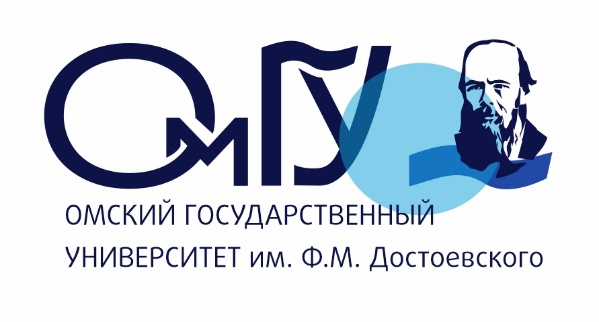 ИНФОРМАЦИОННОЕ ПИСЬМО № 1«РЕЧЕВАЯ КОММУНИКАЦИЯ В СОВРЕМЕННОЙ РОССИИ»
VI Международная научно-практическая конференцияУважаемые коллеги!Приглашаем вас на VI Международную научно-практическую конференцию
«Речевая коммуникация в современной России»!Конференция состоится 27–30 сентября 2021 г. в Омском государственном университете им. Ф.М. Достоевского. Планируются заседания в очном и дистанционном формате. На конференции предполагается рассмотрение следующих проблем: Методология и методы коммуникативных исследований.Лингвокогнитивные аспекты изучения современной русской речи. Стратегии коммуникативного поведения в различных дискурсивных сферах.Языковая личность в современной лингвокультурной ситуации.Традиционные и новые медиа в новых социальных условиях. Сопоставительное изучение дискурсивных практик русского и иностранных языков. Коммуникативная дидактика в школе и вузе. Коммуникативные технологии рекламы и связей с общественностью. Просим направить заявку на участие и темы выступлений (Приложение 1) до 1 июля 2021 г., электронные версии тезисов – до 10 августа 2021 г. по адресу: terskihm@mail.ru (Марина Викторовна Терских). На конференции будут организованы круглые столы и тематические блоки. Желающие предложить свои темы могут направить в адрес оргкомитета аннотацию (до 1500 знаков) и предполагаемый состав спикеров (не более 5 чел.).Планируется выпуск сборника тезисов (ISSN, РИНЦ). По результатам конференции отдельные материалы в расширенном формате будут опубликованы на русском или английском языках в журнале «Коммуникативные исследования» (www.com-studies.org).Сообщение об условиях участия в конференции будет направлено Вам после получения заявки в Информационном письме № 2.Проезд к месту проведения конференция и проживание оплачиваются участниками самостоятельно.Оргвзнос составляет 2000 руб. и включает расходы на подготовку программы конференции и публикации материалов. Для оплаты оргвзноса необходимо пройти по ссылке: https://securepayments.sberbank.ru/shortlink/I6gWvO36Оплату оргвзноса необходимо произвести в срок до 15 сентября 2021 г.После оплаты необходимо отправить электронный чек, подтверждающий оплату, по следующему адресу: ont@omsu.ru.Наши контакты: 644077, г. Омск, пр. Мира, 55а. Факультет филологии и медиакоммуникаций, кафедра теоретической и прикладной лингвистики. Тел.: кафедра (3812) 670-620; деканат (3812)229-815 Секретарь оргкомитета – Терских Марина Викторовна: terskihm@mail.ruСайт конференции: http://conf.omsu.ru/rechevaya_kommunikatsiya
Надеемся видеть на конференции участников наших предыдущих встреч и тех, кто еще не был в Омске.Требования к оформлению тезисовТезисы должны быть набраны в текстовом редакторе Word for Windows (шрифт Times New Roman Cyrillic, кегль 12, интервал одинарный; все поля по 2 см; отступ – 1,25, без нумерации страниц, объем до 3000 знаков).Фамилия, инициалы автора(ов), город, страна – по правому краю, строчными буквами. Название тезисов – по центру, без отступа, прописными буквами, жирным шрифтом. ОбразецИванов И.И.Омск, РоссияРЕЧЕВАЯ КОММУНИКАЦИЯ В СОВРЕМЕННОЙ РОССИИТекст тезисов – выравнивание по ширине.Иллюстративный материал (слова, словосочетания, предложения) дается курсивом. Ссылки в тексте оформляются по следующему образцу: [Виноградов 1947: 33].В списке литературы фамилии авторов располагаются в алфавитном порядке без нумерации и оформляются по следующему образцу:ЛитератураВольф Е. М. Функциональная семантика оценки. М. : УРСС, 2002. 260 c.Крылова О. А. Речевая культура и языковая политика в современном российском обществе // Русская речь. 2006. № 1. С. 52-54.О чем нельзя говорить с американцами // All over the USA. URL : https://allovertheus.ru/taboo/ (дата обращения: 11.05.20).Bernstein S. D., Elsie B. (eds.). Victorian Vulgarity: Taste in Verbal and Visual Culture, Aldershot and Burlington : Ashgate, 2009. 250 p.Заявку и тезисы просим оформлять двумя отдельными файлами в одном письме (Иванов_заявка, Иванов_тезисы).Официальное приглашение будет выслано после включения доклада в программу конференции.Оргкомитет конференцииПриложение 1ФОРМА ЗАЯВКИСведения об участнике конференцииФамилия, имя, отчество (полностью)____________________________________________Место работы (учебы) ________________________________________________________Должность (для аспирантов – год обучения) _____________________________________Степень, звание _____________________________________________________________Тема доклада _______________________________________________________________Планируемая форма участия (очная/заочная) _____________________________________01.06.2021№ОмскОмскОмскДолжностьФИОРезультат согласованияПодписьДатаПроректор по научной работе Прудников П.В.Главный бухгалтерВасиленко О.Ю.Начальник планово-экономического отдела Грибкова О.Н.Начальник юридического отделаБирюков С.В.Начальник научно-технического отделаКлюев А.И.подготовил